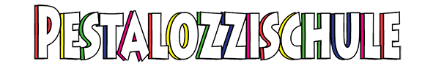 sucht:den schönsten Namenfür unsere Spielstadt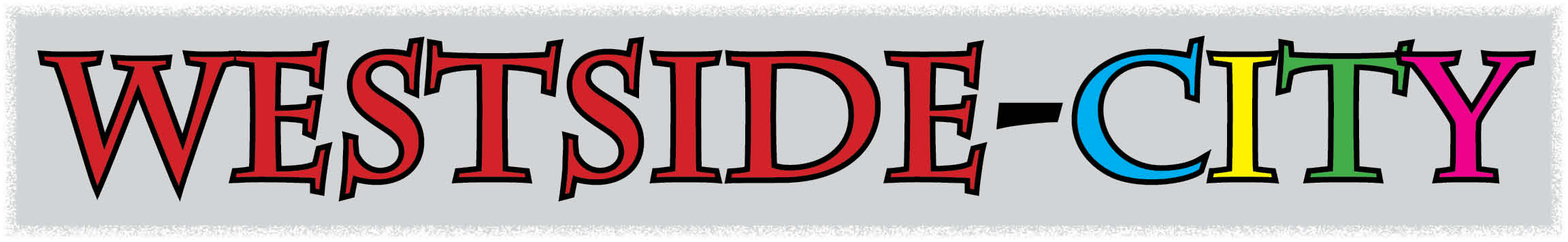 Überlegt euch in der Klasse einen Namen.Ihr müsst den Namen den anderen Klassen in der Turnhalle vorstellen.Abgabe der Vorschläge bis Freitag, 02.02.2018Am 02.03.2018 findet die Vorstellung der Klassen statt.